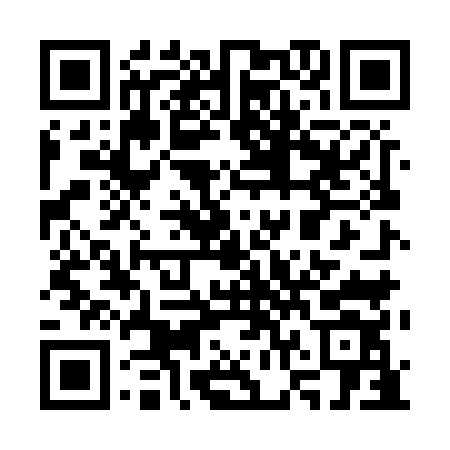 Prayer times for Thomas Settlement, New York, USAMon 1 Jul 2024 - Wed 31 Jul 2024High Latitude Method: Angle Based RulePrayer Calculation Method: Islamic Society of North AmericaAsar Calculation Method: ShafiPrayer times provided by https://www.salahtimes.comDateDayFajrSunriseDhuhrAsrMaghribIsha1Mon3:365:261:085:158:5010:402Tue3:375:271:095:158:5010:393Wed3:385:281:095:158:5010:394Thu3:395:281:095:158:4910:385Fri3:405:291:095:158:4910:386Sat3:415:291:095:158:4910:377Sun3:425:301:095:158:4810:368Mon3:435:311:105:158:4810:359Tue3:445:321:105:158:4710:3410Wed3:465:321:105:158:4710:3311Thu3:475:331:105:158:4610:3212Fri3:485:341:105:158:4610:3113Sat3:495:351:105:158:4510:3014Sun3:515:361:105:158:4410:2915Mon3:525:371:105:158:4410:2816Tue3:535:381:105:148:4310:2717Wed3:555:381:115:148:4210:2618Thu3:565:391:115:148:4110:2419Fri3:585:401:115:148:4110:2320Sat3:595:411:115:148:4010:2221Sun4:015:421:115:138:3910:2022Mon4:025:431:115:138:3810:1923Tue4:045:441:115:138:3710:1724Wed4:055:451:115:138:3610:1625Thu4:075:461:115:128:3510:1426Fri4:085:471:115:128:3410:1327Sat4:105:481:115:128:3310:1128Sun4:115:491:115:118:3210:1029Mon4:135:501:115:118:3110:0830Tue4:145:511:115:108:2910:0631Wed4:165:531:115:108:2810:04